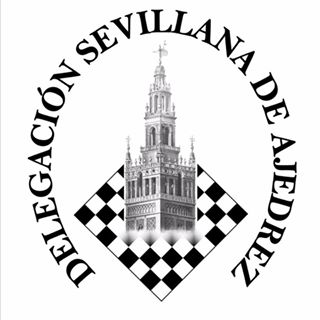 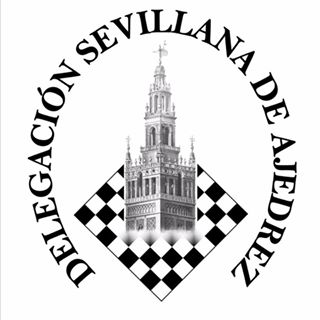 FORMULARIO PARA SOLICITUD DE ARBITRAJE DSAA.- Datos personalesB.- Torneos Solicitados por orden de preferenciaC.- Datos para la baremación (a rellenar por la DSA)* A rellenar por la DSAEnviar la solicitud por correo ordinario o al e-mail fsajedrez@gmail.com antes del 18 de enero de 2019.01Nombre02Apellidos03Dirección04LocalidadProvincia05TeléfonoTitulación06e-mail010203040501Solicita Organizador02No solicita Organizador01Arbitro Internacional02Arbitro Nacional03Arbitro FADA04Arbitro FSA01Arbitra más de 10 eventos02Arbitra entre 10 y 503Arbitra menos de 501Arbitró el último torneo02Arbitró como adjunto03Nunca lo arbitró01Vive a menos de 30 Km.02Vive entre 30 y 60 Km.03Vive a más de 60 Km.